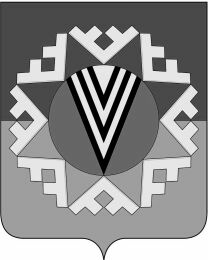 АДМИНИСТРАЦИЯГОРОДСКОГО ПОСЕЛЕНИЯ НОВОАГАНСКНижневартовского районаХанты-Мансийского автономного округа - ЮгрыПОСТАНОВЛЕНИЕот ____________                                                                                                                      №  _____  п.г.т.НовоаганскО  прогнозе  социально-экономического развития городского поселения Новоаганск на 2020  год и на плановый период 2021 и 2022 годовВ соответствии с решением Совета депутатов городского поселения Новоаганск от 30.07.2015 № 105 «Об утверждении  Порядка регулирования отдельных вопросов организации и осуществления бюджетного процесса в городском поселении Новоаганск», руководствуясь постановлениями администрации городского поселения Новоаганск от 27.07.2018  № 320 «О порядке разработки, корректировки, утверждения (одобрения) и осуществления мониторинга прогноза социально-экономического развития городского поселения Новоаганск на среднесрочный период »,  от 01.06.2015 № 181 «О Порядке составления проекта решения Совета депутатов поселения о бюджете городского поселения Новоаганск на очередной финансовый год и плановый период»:Одобрить прогноз социально-экономического развития городского поселения Новоаганск на 2020 год  и  плановый период 2021 и 2022 годов согласно приложению.2. Направить прогноз социально-экономического развития городского поселения Новоаганск на 2020 год  и  плановый период 2021 и 2022 годов в составе документов и материалов, предоставляемых одновременно с проектом решения «О бюджете  поселения Новоаганск на 2020 год  и  плановый период 2021 и 2022 годов», в Совет депутатов городского поселения Новоаганск.3. Постановление вступает в силу после его официального опубликования (обнародования).4. Контроль  за  выполнением постановления оставляю за собой.Глава  городского поселения 		                                                   Е.Г. Поль